Priloge:Sklep o spremembah in dopolnitvah Sklepa o ustanovitvi Instituta informacijskih znanosti Obrazložitev         								                    EVA 2016-3330-0018Na podlagi 3. in 8. člena Zakona o zavodih (Uradni list RS-stari, št. 12/91, 45/94-odl. US, 8/96, 36/00-ZPDZC in 127/06-ZJZP), 32. člena Zakona o raziskovalni in razvojni dejavnosti (Uradni list RS, št. 22/06 – uradno prečiščeno besedilo, 61/06 – ZDru-1, 112/07, 9/11 in 57/12-ZPOP-1A) in 46. člena Zakona o knjižničarstvu (Uradni list RS, št. 87/01, 96/02-ZUJIK in 92/15) je Vlada Republike Slovenije sprejela SKLEPo spremembah in dopolnitvah Sklepa o ustanovitvi Instituta informacijskih znanosti1. členV Sklepu o ustanovitvi Instituta informacijskih znanosti (Uradni list RS, št. 71/02) se za 1. členom doda nov 1.a člen, ki se glasi:»1.a členIzraz delavec, ki se v tem sklepu uporablja za zaposlenega, ki je v delovnem razmerju v javnem zavodu, pomeni javnega uslužbenca v skladu z določbami zakona, ki ureja javne uslužbence, in zakona, ki ureja sistem plač v javnem sektorju.«.2. členBesedilo 4. člena se spremeni tako, da se glasi:»Dejavnosti IZUM v skladu z Uredbo o standardni klasifikaciji dejavnosti (Uradni list RS, št. 69/07 in 17/08) so:C/18.200	Razmnoževanja posnetih nosilcev zapisaG/46.510	Trgovina na debelo z računalniškimi napravamiJ/58.110	Izdajanje knjigJ/58.140	Izdajanje revij in druge periodikeJ/58.190	Drugo založništvoJ/62.010	Računalniško programiranjeJ/62.020	Svetovanje o računalniških napravah in programihJ/62.030	Upravljanje računalniških naprav in sistemovJ/62.090       Druge z informacijsko tehnologijo  in  računalniškimi storitvami povezane dejavnostiJ/63.110	Obdelava podatkov in s tem povezane dejavnostiJ/63.120	Obratovanje spletnih portalovL/68.200	Oddajanje in obratovanje lastnih ali najetih nepremičninM/71.129	Druge inženirske dejavnosti in tehnično svetovanjeM/71.200	Tehnično preizkušanje in analiziranjeM/72.190	Raziskovalna  in  razvojna  dejavnost  na  drugih  področjih	naravoslovja  in tehnologijeM/72.200	Raziskovalna in razvojna dejavnost na področju družboslovja in humanistikeM/74.900	Drugje nerazvrščene strokovne in tehnične dejavnostiN/77.330	Dajanje pisarniške opreme in računalniških naprav v najem in zakupN/82.300	Organiziranje razstav, sejmov, srečanjP/85.590	Drugje nerazvrščeno izobraževanje, izpopolnjevanje in usposabljanjeR/90.040	Obratovanje objektov za kulturne prireditveR/91.011	Dejavnost knjižnicS/95.110        Popravila in vzdrževanje računalnikov in perifernih enot.«.3. členV prvem in drugem odstavku 5. člena se besedilo »letnim programom dejavnosti« nadomesti z besedilom »letnim programom dela in finančnim načrtom«.4. členV drugem odstavku 6. člena se besedilo »s predpisi Ministrstva za šolstvo, znanost in šport.« nadomesti z besedilom »z veljavnimi predpisi.«.5. členDrugi odstavek 7. člena se spremeni tako, da se glasi:»Upravni odbor šteje devet članov, ki jih imenuje in razrešuje Vlada Republike Slovenije. Od tega imenuje:– dva na predlog za knjižnice pristojnih ministrstev, in sicer enega na predlog ministrstva, pristojnega za raziskovalno dejavnost, in enega na predlog ministrstva, pristojnega za kulturo,– enega na predlog univerz,– enega na predlog nacionalne knjižnice,– enega na predlog splošnih knjižnic,– enega na predlog šolskih knjižnic,– enega na predlog specialnih knjižnic,– enega na predlog ministrstva, pristojnega za informacijsko družbo,– enega na predlog zaposlenih.«.6. členV prvem odstavku 8. člena se v tretji alineji besedilo »letne programe dejavnosti« nadomesti z besedilom »letni program dela in finančni načrt«. V četrti alineji se besedilo »finančni načrt in zaključni račun« nadomesti z besedama »letno poročilo«.V drugem odstavku se besedilo »letni program dejavnosti s finančnim načrtom« nadomesti z besedilom »letni program dela in finančni načrt«.7. členV prvem odstavku 9. člena se črta besedilo »poslovnih in finančnih«, besedilo »Ministrstvu za šolstvo, znanost in šport, Ministrstvu za kulturo in Ministrstvu za informacijsko družbo« pa se nadomesti z besedilom »ministrstvu, pristojnemu za raziskovalno dejavnost«.8. členZa 10. členom se doda nov 10.a člen, ki se glasi:»10.a členŠtevilo pomočnikov direktorja se določi s statutom.S statutom se določi tudi način določanja zaposlenih, ki opravljajo naloge vodenja notranje organizacijske enote.«.9. členBesedilo 14. člena se spremeni tako, da se glasi:»Sredstva, potrebna za izvajanje svojih dejavnosti, IZUM pridobiva:– iz državnega proračuna za izvajanje javne službe in drugih nalog, ki se sofinancirajo prek javnih razpisov,– iz sredstev proračuna Evropske unije,– s plačili naročnikov z opravljanjem dejavnosti za trg,– s storitvami javne službe, ki jih plačajo uporabniki.Sredstva iz proračuna Republike Slovenije za izvajanje javne službe si IZUM zagotovi s pogodbo o izvedbi letnega programa dela in finančnega načrta, ki jo sklene z ministrstvom, pristojnim za raziskovalno dejavnost.«.10. členDrugi odstavek 16. člena se spremeni tako, da se glasi:»O načinu razpolaganja s presežkom prihodkov nad odhodki odloča na predlog Upravnega odbora ustanovitelj.«.PREHODNA IN KONČNA DOLOČBA11. členNovi Upravni odbor se imenuje v treh mesecih od uveljavitve tega sklepa. Do imenovanja novega Upravnega odbora nadaljuje delo dosedanji Upravni odbor. IZUM uskladi statut in druge splošne akte s tem sklepom v dveh mesecih od uveljavitve tega sklepa. 12. členTa sklep začne veljati naslednji dan po objavi v Uradnem listu Republike Slovenije.Št. Ljubljana, dne EVA 2016-3330-0018									    						                                  Vlada Republike Slovenije  								       dr. Miroslav Cerar									Predsednik								             O b r a z l o ž i t e v:Univerzitetni inštitut informacijskih znanosti, Prešernova 17, Maribor, je bil ustanovljen z Odlokom o ustanovitvi Univerzitetnega inštituta informacijskih znanosti kot javni raziskovalni zavod (Uradni list RS, št. 10/92), s Sklepom o preoblikovanju Univerzitetnega instituta informacijskih znanosti v javni zavod (Uradni list RS, št. 25/94) preoblikovan v javni zavod in preimenovan v Institut informacijskih znanosti, s Sklepom o ustanovitvi Instituta informacijskih znanosti (Uradni list RS, št. 71/02) pa je bil ustanovitveni akt Instituta informacijskih znanosti kot javnega infrastrukturnega zavoda usklajen z veljavno zakonodajo in drugimi predpisi. V sedaj veljavnem besedilu prvega odstavka 14. člena Sklepa o ustanovitvi Instituta informacijskih znanosti (Uradni list RS, št. 71/02; v nadaljevanju: ustanovitveni akt IZUM) je določeno, da Institut informacijskih znanosti (v nadaljevanju: IZUM) sredstva, potrebna za izvajanje svojih dejavnosti, pridobiva: – iz državnega proračuna za izvajanje javne službe; – s plačili storitev javne službe s strani uporabnikov; – s plačili storitev za trg s strani naročnikov. V drugem odstavku 14. člena ustanovitvenega akta IZUM pa je določeno, da IZUM pridobiva sredstva za izvajanje svojih dejavnosti na podlagi letnega programa dejavnosti in finančnega načrta. S predlaganim Sklepom o spremembah in dopolnitvah Sklepa o ustanovitvi Instituta informacijskih znanosti (9. člen sklepa) predlagamo, da se 14. člen ustanovitvenega akta IZUM spremeni tako, da bo določal, da sredstva potrebna za izvajanje svojih dejavnosti, IZUM pridobiva:- iz državnega proračuna za izvajanje javne službe in drugih nalog, ki se sofinancirajo preko javnih razpisov,- iz sredstev proračuna Evropske unije,- s plačili naročnikov z opravljanjem dejavnosti za trg,- s plačili storitev javne službe s strani uporabnikov.Nadalje predlagamo, da se 14. člen ustanovitvenega akta IZUM spremeni tako, da bo v drugem odstavku določal, da si IZUM sredstva iz proračuna Republike Slovenije za izvajanje javne službe zagotovi s pogodbo o izvedbi letnega programa dela in finančnega načrta, ki jo sklene z ministrstvom, pristojnim za raziskovalno dejavnost.Pri tem pojasnjujemo, da tudi veljavni Zakon o javnih financah v določbah 1. točke prvega odstavka 71. člena določa, da pristojna ministrstva oziroma za finance pristojen organ občinske uprave zagotavljajo izvajanje javnih služb in dejavnosti v javnem interesu, če poseben zakon ne določa drugače, tako da izvajajo naslednje naloge: 1. usklajevanje programov dela in finančnih načrtov javnih zavodov, javnih podjetij, skladov in agencij ter financiranje dejavnosti teh pravnih oseb po potrjenih programih.Glede na dosedaj veljavno besedilo ustanovitvenega akta IZUM so v predlaganem Sklepu o spremembah in dopolnitvah Sklepa o ustanovitvi Instituta informacijskih znanosti vsebovane še nekatere dodatne spremembe in dopolnitve, in sicer:- uskladitev dejavnosti IZUM z Uredbo o standardni klasifikaciji dejavnosti (Uradni list RS, št. 69/07 in 17/08) (2. člen sklepa);- manjše korekcije v besedilu sklepa (1. in 4. člen sklepa); - uskladitev določb o strukturi upravnega odbora z veljavnim Zakonom o knjižničarstvu (5. člen sklepa)- terminološke uskladitve ustanovitvenega akta IZUM z organizacijo in delovnim področjem ministrstev z veljavnima Zakonom o Vladi Republike Slovenije in Zakonom o državni upravi (7. člen sklepa);- terminološke uskladitve ustanovitvenega akta IZUM z veljavnimi termini s področja javnih financ in računovodstva (npr. letni program dela in finančni načrt, letno poročilo) (3., 6., 7. člen sklepa);- določbe novega 1.a člena (1. člen sklepa) in novega 10.a člena (8. člen sklepa) so identične tovrstnim določbam v vseh ustanovitvenih aktih javnih raziskovalnih zavodov; - uskladitev določb o načinu odločanju o presežku prihodkov nad odhodki z veljavnim Zakonom o računovodstvu (10. člen sklepa);- prehodna in končna določba (11. in 12. člen sklepa).V skladu z 32. členom Zakona o raziskovalni in razvojni dejavnosti Ministrstvo za izobraževanje, znanost in šport predlaga Vladi Republike Slovenije, da sprejme Sklep o spremembah in dopolnitvah Sklepa o ustanovitvi Instituta informacijskih znanosti.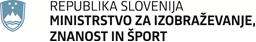 Masarykova cesta 161000 LjubljanaSlovenijae-naslov: gp.mizs@gov.si Masarykova cesta 161000 LjubljanaSlovenijae-naslov: gp.mizs@gov.si Številka: 0070-21/2016/12Številka: 0070-21/2016/12Ljubljana, 27.06.2016Ljubljana, 27.06.2016EVA: 2016-3330-0018EVA: 2016-3330-0018GENERALNI SEKRETARIAT VLADE REPUBLIKE SLOVENIJEGp.gs@gov.siGENERALNI SEKRETARIAT VLADE REPUBLIKE SLOVENIJEGp.gs@gov.siZADEVA:  Sprejem Sklepa o spremembah in dopolnitvah Sklepa o  ustanovitvi Instituta     informacijskih znanosti – predlog za obravnavoZADEVA:  Sprejem Sklepa o spremembah in dopolnitvah Sklepa o  ustanovitvi Instituta     informacijskih znanosti – predlog za obravnavoZADEVA:  Sprejem Sklepa o spremembah in dopolnitvah Sklepa o  ustanovitvi Instituta     informacijskih znanosti – predlog za obravnavoZADEVA:  Sprejem Sklepa o spremembah in dopolnitvah Sklepa o  ustanovitvi Instituta     informacijskih znanosti – predlog za obravnavo1. Predlog sklepov vlade:1. Predlog sklepov vlade:1. Predlog sklepov vlade:1. Predlog sklepov vlade:Na podlagi 6. in 21. člena Zakona o Vladi Republike Slovenije (Uradni list RS, št.  24/05 - uradno prečiščeno besedilo, 109/08, 38/10-ZUKN, 8/12, 21/13, 47/13-ZDU-1G in 65/14) je Vlada Republike Slovenije na  ... seji ….. dne …… sprejela naslednji sklep:Vlada Republike Slovenije je sprejela Sklep o spremembah in dopolnitvah Sklepa o  ustanovitvi Instituta informacijskih znanosti v predloženem besedilu in ga objavi v Uradnem listu Republike Slovenije.							         Mag. Darko Krašovec							      GENERALNI SEKRETARPrejmejo: Ministrstvo za izobraževanje, znanost in šport, Masarykova 16, 1000 Ljubljana Institut informacijskih znanosti, Prešernova 17, 2000 Maribor Služba Vlade Republike Slovenije za zakonodajo, Mestni trg 4, 1000 Ljubljana  Ministrstvo za finance, Župančičeva 3, 1502 Ljubljana Ministrstvo za kulturo, Maistrova ulica 10, 1000 Ljubljana Ministrstvo za javno upravo, Tržaška cesta 21, 1000 LjubljanaMinistrstvo za infrastrukturo, Langusova 4, 1000 LjubljanaNa podlagi 6. in 21. člena Zakona o Vladi Republike Slovenije (Uradni list RS, št.  24/05 - uradno prečiščeno besedilo, 109/08, 38/10-ZUKN, 8/12, 21/13, 47/13-ZDU-1G in 65/14) je Vlada Republike Slovenije na  ... seji ….. dne …… sprejela naslednji sklep:Vlada Republike Slovenije je sprejela Sklep o spremembah in dopolnitvah Sklepa o  ustanovitvi Instituta informacijskih znanosti v predloženem besedilu in ga objavi v Uradnem listu Republike Slovenije.							         Mag. Darko Krašovec							      GENERALNI SEKRETARPrejmejo: Ministrstvo za izobraževanje, znanost in šport, Masarykova 16, 1000 Ljubljana Institut informacijskih znanosti, Prešernova 17, 2000 Maribor Služba Vlade Republike Slovenije za zakonodajo, Mestni trg 4, 1000 Ljubljana  Ministrstvo za finance, Župančičeva 3, 1502 Ljubljana Ministrstvo za kulturo, Maistrova ulica 10, 1000 Ljubljana Ministrstvo za javno upravo, Tržaška cesta 21, 1000 LjubljanaMinistrstvo za infrastrukturo, Langusova 4, 1000 LjubljanaNa podlagi 6. in 21. člena Zakona o Vladi Republike Slovenije (Uradni list RS, št.  24/05 - uradno prečiščeno besedilo, 109/08, 38/10-ZUKN, 8/12, 21/13, 47/13-ZDU-1G in 65/14) je Vlada Republike Slovenije na  ... seji ….. dne …… sprejela naslednji sklep:Vlada Republike Slovenije je sprejela Sklep o spremembah in dopolnitvah Sklepa o  ustanovitvi Instituta informacijskih znanosti v predloženem besedilu in ga objavi v Uradnem listu Republike Slovenije.							         Mag. Darko Krašovec							      GENERALNI SEKRETARPrejmejo: Ministrstvo za izobraževanje, znanost in šport, Masarykova 16, 1000 Ljubljana Institut informacijskih znanosti, Prešernova 17, 2000 Maribor Služba Vlade Republike Slovenije za zakonodajo, Mestni trg 4, 1000 Ljubljana  Ministrstvo za finance, Župančičeva 3, 1502 Ljubljana Ministrstvo za kulturo, Maistrova ulica 10, 1000 Ljubljana Ministrstvo za javno upravo, Tržaška cesta 21, 1000 LjubljanaMinistrstvo za infrastrukturo, Langusova 4, 1000 LjubljanaNa podlagi 6. in 21. člena Zakona o Vladi Republike Slovenije (Uradni list RS, št.  24/05 - uradno prečiščeno besedilo, 109/08, 38/10-ZUKN, 8/12, 21/13, 47/13-ZDU-1G in 65/14) je Vlada Republike Slovenije na  ... seji ….. dne …… sprejela naslednji sklep:Vlada Republike Slovenije je sprejela Sklep o spremembah in dopolnitvah Sklepa o  ustanovitvi Instituta informacijskih znanosti v predloženem besedilu in ga objavi v Uradnem listu Republike Slovenije.							         Mag. Darko Krašovec							      GENERALNI SEKRETARPrejmejo: Ministrstvo za izobraževanje, znanost in šport, Masarykova 16, 1000 Ljubljana Institut informacijskih znanosti, Prešernova 17, 2000 Maribor Služba Vlade Republike Slovenije za zakonodajo, Mestni trg 4, 1000 Ljubljana  Ministrstvo za finance, Župančičeva 3, 1502 Ljubljana Ministrstvo za kulturo, Maistrova ulica 10, 1000 Ljubljana Ministrstvo za javno upravo, Tržaška cesta 21, 1000 LjubljanaMinistrstvo za infrastrukturo, Langusova 4, 1000 Ljubljana2. Predlog za obravnavo predloga zakona po nujnem ali skrajšanem postopku v državnem zboru z obrazložitvijo razlogov:2. Predlog za obravnavo predloga zakona po nujnem ali skrajšanem postopku v državnem zboru z obrazložitvijo razlogov:2. Predlog za obravnavo predloga zakona po nujnem ali skrajšanem postopku v državnem zboru z obrazložitvijo razlogov:2. Predlog za obravnavo predloga zakona po nujnem ali skrajšanem postopku v državnem zboru z obrazložitvijo razlogov:3.a Osebe, odgovorne za strokovno pripravo in usklajenost gradiva:3.a Osebe, odgovorne za strokovno pripravo in usklajenost gradiva:3.a Osebe, odgovorne za strokovno pripravo in usklajenost gradiva:3.a Osebe, odgovorne za strokovno pripravo in usklajenost gradiva:dr. Tomaž Boh, državni sekretarmag. Urban Krajcar, generalni direktor Direktorata za znanostdr. Meta Dobnikar, vodja Sektorja za znanostdr. Tomaž Boh, državni sekretarmag. Urban Krajcar, generalni direktor Direktorata za znanostdr. Meta Dobnikar, vodja Sektorja za znanostdr. Tomaž Boh, državni sekretarmag. Urban Krajcar, generalni direktor Direktorata za znanostdr. Meta Dobnikar, vodja Sektorja za znanostdr. Tomaž Boh, državni sekretarmag. Urban Krajcar, generalni direktor Direktorata za znanostdr. Meta Dobnikar, vodja Sektorja za znanost3.b Zunanji strokovnjaki, ki so sodelovali pri pripravi dela ali celotnega gradiva:3.b Zunanji strokovnjaki, ki so sodelovali pri pripravi dela ali celotnega gradiva:3.b Zunanji strokovnjaki, ki so sodelovali pri pripravi dela ali celotnega gradiva:3.b Zunanji strokovnjaki, ki so sodelovali pri pripravi dela ali celotnega gradiva:4. Predstavniki vlade, ki bodo sodelovali pri delu državnega zbora:4. Predstavniki vlade, ki bodo sodelovali pri delu državnega zbora:4. Predstavniki vlade, ki bodo sodelovali pri delu državnega zbora:4. Predstavniki vlade, ki bodo sodelovali pri delu državnega zbora:5. Kratek povzetek gradiva:5. Kratek povzetek gradiva:5. Kratek povzetek gradiva:5. Kratek povzetek gradiva:Vladi RS predlagamo v sprejem Sklep o spremembah in dopolnitvah Sklepa o ustanovitvi Instituta informacijskih znanostiVladi RS predlagamo v sprejem Sklep o spremembah in dopolnitvah Sklepa o ustanovitvi Instituta informacijskih znanostiVladi RS predlagamo v sprejem Sklep o spremembah in dopolnitvah Sklepa o ustanovitvi Instituta informacijskih znanostiVladi RS predlagamo v sprejem Sklep o spremembah in dopolnitvah Sklepa o ustanovitvi Instituta informacijskih znanosti6. Presoja posledic za:6. Presoja posledic za:6. Presoja posledic za:6. Presoja posledic za:a)javnofinančna sredstva nad 40.000 EUR v tekočem in naslednjih treh letihjavnofinančna sredstva nad 40.000 EUR v tekočem in naslednjih treh letihDA/NEb)usklajenost slovenskega pravnega reda s pravnim redom Evropske unijeusklajenost slovenskega pravnega reda s pravnim redom Evropske unijeDA/NEc)administrativne poslediceadministrativne poslediceDA/NEč)gospodarstvo, zlasti mala in srednja podjetja ter konkurenčnost podjetijgospodarstvo, zlasti mala in srednja podjetja ter konkurenčnost podjetijDA/NEd)okolje, vključno s prostorskimi in varstvenimi vidikiokolje, vključno s prostorskimi in varstvenimi vidikiDA/NEe)socialno področjesocialno področjeDA/NEf)dokumente razvojnega načrtovanja:nacionalne dokumente razvojnega načrtovanjarazvojne politike na ravni programov po strukturi razvojne klasifikacije programskega proračunarazvojne dokumente Evropske unije in mednarodnih organizacijdokumente razvojnega načrtovanja:nacionalne dokumente razvojnega načrtovanjarazvojne politike na ravni programov po strukturi razvojne klasifikacije programskega proračunarazvojne dokumente Evropske unije in mednarodnih organizacijDA/NE7.a Predstavitev ocene finančnih posledic nad 40.000 EUR:(Samo če izberete DA pod točko 6.a.)7.a Predstavitev ocene finančnih posledic nad 40.000 EUR:(Samo če izberete DA pod točko 6.a.)7.a Predstavitev ocene finančnih posledic nad 40.000 EUR:(Samo če izberete DA pod točko 6.a.)7.a Predstavitev ocene finančnih posledic nad 40.000 EUR:(Samo če izberete DA pod točko 6.a.)I. Ocena finančnih posledic, ki niso načrtovane v sprejetem proračunuI. Ocena finančnih posledic, ki niso načrtovane v sprejetem proračunuI. Ocena finančnih posledic, ki niso načrtovane v sprejetem proračunuI. Ocena finančnih posledic, ki niso načrtovane v sprejetem proračunuI. Ocena finančnih posledic, ki niso načrtovane v sprejetem proračunuI. Ocena finančnih posledic, ki niso načrtovane v sprejetem proračunuI. Ocena finančnih posledic, ki niso načrtovane v sprejetem proračunuI. Ocena finančnih posledic, ki niso načrtovane v sprejetem proračunuI. Ocena finančnih posledic, ki niso načrtovane v sprejetem proračunuTekoče leto (t)Tekoče leto (t)t + 1t + 2t + 2t + 2t + 3Predvideno povečanje (+) ali zmanjšanje (–) prihodkov državnega proračuna Predvideno povečanje (+) ali zmanjšanje (–) prihodkov državnega proračuna Predvideno povečanje (+) ali zmanjšanje (–) prihodkov občinskih proračunov Predvideno povečanje (+) ali zmanjšanje (–) prihodkov občinskih proračunov Predvideno povečanje (+) ali zmanjšanje (–) odhodkov državnega proračuna Predvideno povečanje (+) ali zmanjšanje (–) odhodkov državnega proračuna Predvideno povečanje (+) ali zmanjšanje (–) odhodkov občinskih proračunovPredvideno povečanje (+) ali zmanjšanje (–) odhodkov občinskih proračunovPredvideno povečanje (+) ali zmanjšanje (–) obveznosti za druga javnofinančna sredstvaPredvideno povečanje (+) ali zmanjšanje (–) obveznosti za druga javnofinančna sredstvaII. Finančne posledice za državni proračunII. Finančne posledice za državni proračunII. Finančne posledice za državni proračunII. Finančne posledice za državni proračunII. Finančne posledice za državni proračunII. Finančne posledice za državni proračunII. Finančne posledice za državni proračunII. Finančne posledice za državni proračunII. Finančne posledice za državni proračunII.a Pravice porabe za izvedbo predlaganih rešitev so zagotovljene:II.a Pravice porabe za izvedbo predlaganih rešitev so zagotovljene:II.a Pravice porabe za izvedbo predlaganih rešitev so zagotovljene:II.a Pravice porabe za izvedbo predlaganih rešitev so zagotovljene:II.a Pravice porabe za izvedbo predlaganih rešitev so zagotovljene:II.a Pravice porabe za izvedbo predlaganih rešitev so zagotovljene:II.a Pravice porabe za izvedbo predlaganih rešitev so zagotovljene:II.a Pravice porabe za izvedbo predlaganih rešitev so zagotovljene:II.a Pravice porabe za izvedbo predlaganih rešitev so zagotovljene:Ime proračunskega uporabnika Šifra in naziv ukrepa, projektaŠifra in naziv ukrepa, projektaŠifra in naziv proračunske postavkeŠifra in naziv proračunske postavkeZnesek za tekoče leto (t)Znesek za tekoče leto (t)Znesek za tekoče leto (t)Znesek za t + 1SKUPAJSKUPAJSKUPAJSKUPAJSKUPAJII.b Manjkajoče pravice porabe bodo zagotovljene s prerazporeditvijo:II.b Manjkajoče pravice porabe bodo zagotovljene s prerazporeditvijo:II.b Manjkajoče pravice porabe bodo zagotovljene s prerazporeditvijo:II.b Manjkajoče pravice porabe bodo zagotovljene s prerazporeditvijo:II.b Manjkajoče pravice porabe bodo zagotovljene s prerazporeditvijo:II.b Manjkajoče pravice porabe bodo zagotovljene s prerazporeditvijo:II.b Manjkajoče pravice porabe bodo zagotovljene s prerazporeditvijo:II.b Manjkajoče pravice porabe bodo zagotovljene s prerazporeditvijo:II.b Manjkajoče pravice porabe bodo zagotovljene s prerazporeditvijo:Ime proračunskega uporabnika Šifra in naziv ukrepa, projektaŠifra in naziv ukrepa, projektaŠifra in naziv proračunske postavke Šifra in naziv proračunske postavke Znesek za tekoče leto (t)Znesek za tekoče leto (t)Znesek za tekoče leto (t)Znesek za t + 1 SKUPAJSKUPAJSKUPAJSKUPAJSKUPAJII.c Načrtovana nadomestitev zmanjšanih prihodkov in povečanih odhodkov proračuna:II.c Načrtovana nadomestitev zmanjšanih prihodkov in povečanih odhodkov proračuna:II.c Načrtovana nadomestitev zmanjšanih prihodkov in povečanih odhodkov proračuna:II.c Načrtovana nadomestitev zmanjšanih prihodkov in povečanih odhodkov proračuna:II.c Načrtovana nadomestitev zmanjšanih prihodkov in povečanih odhodkov proračuna:II.c Načrtovana nadomestitev zmanjšanih prihodkov in povečanih odhodkov proračuna:II.c Načrtovana nadomestitev zmanjšanih prihodkov in povečanih odhodkov proračuna:II.c Načrtovana nadomestitev zmanjšanih prihodkov in povečanih odhodkov proračuna:II.c Načrtovana nadomestitev zmanjšanih prihodkov in povečanih odhodkov proračuna:Novi prihodkiNovi prihodkiNovi prihodkiZnesek za tekoče leto (t)Znesek za tekoče leto (t)Znesek za tekoče leto (t)Znesek za t + 1Znesek za t + 1Znesek za t + 1SKUPAJSKUPAJSKUPAJOBRAZLOŽITEV:Ocena finančnih posledic, ki niso načrtovane v sprejetem proračunuV zvezi s predlaganim vladnim gradivom se navedejo predvidene spremembe (povečanje, zmanjšanje):prihodkov državnega proračuna in občinskih proračunov,odhodkov državnega proračuna, ki niso načrtovani na ukrepih oziroma projektih sprejetih proračunov,obveznosti za druga javnofinančna sredstva (drugi viri), ki niso načrtovana na ukrepih oziroma projektih sprejetih proračunov.Finančne posledice za državni proračunPrikazane morajo biti finančne posledice za državni proračun, ki so na proračunskih postavkah načrtovane v dinamiki projektov oziroma ukrepov:II.a Pravice porabe za izvedbo predlaganih rešitev so zagotovljene:Navedejo se proračunski uporabnik, ki financira projekt oziroma ukrep; projekt oziroma ukrep, s katerim se bodo dosegli cilji vladnega gradiva, in proračunske postavke (kot proračunski vir financiranja), na katerih so v celoti ali delno zagotovljene pravice porabe (v tem primeru je nujna povezava s točko II.b). Pri uvrstitvi novega projekta oziroma ukrepa v načrt razvojnih programov se navedejo:proračunski uporabnik, ki bo financiral novi projekt oziroma ukrep,projekt oziroma ukrep, s katerim se bodo dosegli cilji vladnega gradiva, in proračunske postavke.Za zagotovitev pravic porabe na proračunskih postavkah, s katerih se bo financiral novi projekt oziroma ukrep, je treba izpolniti tudi točko II.b, saj je za novi projekt oziroma ukrep mogoče zagotoviti pravice porabe le s prerazporeditvijo s proračunskih postavk, s katerih se financirajo že sprejeti oziroma veljavni projekti in ukrepi.II.b Manjkajoče pravice porabe bodo zagotovljene s prerazporeditvijo:Navedejo se proračunski uporabniki, sprejeti (veljavni) ukrepi oziroma projekti, ki jih proračunski uporabnik izvaja, in proračunske postavke tega proračunskega uporabnika, ki so v dinamiki teh projektov oziroma ukrepov ter s katerih se bodo s prerazporeditvijo zagotovile pravice porabe za dodatne aktivnosti pri obstoječih projektih oziroma ukrepih ali novih projektih oziroma ukrepih, navedenih v točki II.a.II.c Načrtovana nadomestitev zmanjšanih prihodkov in povečanih odhodkov proračuna:Če se povečani odhodki (pravice porabe) ne bodo zagotovili tako, kot je določeno v točkah II.a in II.b, je povečanje odhodkov in izdatkov proračuna mogoče na podlagi zakona, ki ureja izvrševanje državnega proračuna (npr. priliv namenskih sredstev EU). Ukrepanje ob zmanjšanju prihodkov in prejemkov proračuna je določeno z zakonom, ki ureja javne finance, in zakonom, ki ureja izvrševanje državnega proračuna.OBRAZLOŽITEV:Ocena finančnih posledic, ki niso načrtovane v sprejetem proračunuV zvezi s predlaganim vladnim gradivom se navedejo predvidene spremembe (povečanje, zmanjšanje):prihodkov državnega proračuna in občinskih proračunov,odhodkov državnega proračuna, ki niso načrtovani na ukrepih oziroma projektih sprejetih proračunov,obveznosti za druga javnofinančna sredstva (drugi viri), ki niso načrtovana na ukrepih oziroma projektih sprejetih proračunov.Finančne posledice za državni proračunPrikazane morajo biti finančne posledice za državni proračun, ki so na proračunskih postavkah načrtovane v dinamiki projektov oziroma ukrepov:II.a Pravice porabe za izvedbo predlaganih rešitev so zagotovljene:Navedejo se proračunski uporabnik, ki financira projekt oziroma ukrep; projekt oziroma ukrep, s katerim se bodo dosegli cilji vladnega gradiva, in proračunske postavke (kot proračunski vir financiranja), na katerih so v celoti ali delno zagotovljene pravice porabe (v tem primeru je nujna povezava s točko II.b). Pri uvrstitvi novega projekta oziroma ukrepa v načrt razvojnih programov se navedejo:proračunski uporabnik, ki bo financiral novi projekt oziroma ukrep,projekt oziroma ukrep, s katerim se bodo dosegli cilji vladnega gradiva, in proračunske postavke.Za zagotovitev pravic porabe na proračunskih postavkah, s katerih se bo financiral novi projekt oziroma ukrep, je treba izpolniti tudi točko II.b, saj je za novi projekt oziroma ukrep mogoče zagotoviti pravice porabe le s prerazporeditvijo s proračunskih postavk, s katerih se financirajo že sprejeti oziroma veljavni projekti in ukrepi.II.b Manjkajoče pravice porabe bodo zagotovljene s prerazporeditvijo:Navedejo se proračunski uporabniki, sprejeti (veljavni) ukrepi oziroma projekti, ki jih proračunski uporabnik izvaja, in proračunske postavke tega proračunskega uporabnika, ki so v dinamiki teh projektov oziroma ukrepov ter s katerih se bodo s prerazporeditvijo zagotovile pravice porabe za dodatne aktivnosti pri obstoječih projektih oziroma ukrepih ali novih projektih oziroma ukrepih, navedenih v točki II.a.II.c Načrtovana nadomestitev zmanjšanih prihodkov in povečanih odhodkov proračuna:Če se povečani odhodki (pravice porabe) ne bodo zagotovili tako, kot je določeno v točkah II.a in II.b, je povečanje odhodkov in izdatkov proračuna mogoče na podlagi zakona, ki ureja izvrševanje državnega proračuna (npr. priliv namenskih sredstev EU). Ukrepanje ob zmanjšanju prihodkov in prejemkov proračuna je določeno z zakonom, ki ureja javne finance, in zakonom, ki ureja izvrševanje državnega proračuna.OBRAZLOŽITEV:Ocena finančnih posledic, ki niso načrtovane v sprejetem proračunuV zvezi s predlaganim vladnim gradivom se navedejo predvidene spremembe (povečanje, zmanjšanje):prihodkov državnega proračuna in občinskih proračunov,odhodkov državnega proračuna, ki niso načrtovani na ukrepih oziroma projektih sprejetih proračunov,obveznosti za druga javnofinančna sredstva (drugi viri), ki niso načrtovana na ukrepih oziroma projektih sprejetih proračunov.Finančne posledice za državni proračunPrikazane morajo biti finančne posledice za državni proračun, ki so na proračunskih postavkah načrtovane v dinamiki projektov oziroma ukrepov:II.a Pravice porabe za izvedbo predlaganih rešitev so zagotovljene:Navedejo se proračunski uporabnik, ki financira projekt oziroma ukrep; projekt oziroma ukrep, s katerim se bodo dosegli cilji vladnega gradiva, in proračunske postavke (kot proračunski vir financiranja), na katerih so v celoti ali delno zagotovljene pravice porabe (v tem primeru je nujna povezava s točko II.b). Pri uvrstitvi novega projekta oziroma ukrepa v načrt razvojnih programov se navedejo:proračunski uporabnik, ki bo financiral novi projekt oziroma ukrep,projekt oziroma ukrep, s katerim se bodo dosegli cilji vladnega gradiva, in proračunske postavke.Za zagotovitev pravic porabe na proračunskih postavkah, s katerih se bo financiral novi projekt oziroma ukrep, je treba izpolniti tudi točko II.b, saj je za novi projekt oziroma ukrep mogoče zagotoviti pravice porabe le s prerazporeditvijo s proračunskih postavk, s katerih se financirajo že sprejeti oziroma veljavni projekti in ukrepi.II.b Manjkajoče pravice porabe bodo zagotovljene s prerazporeditvijo:Navedejo se proračunski uporabniki, sprejeti (veljavni) ukrepi oziroma projekti, ki jih proračunski uporabnik izvaja, in proračunske postavke tega proračunskega uporabnika, ki so v dinamiki teh projektov oziroma ukrepov ter s katerih se bodo s prerazporeditvijo zagotovile pravice porabe za dodatne aktivnosti pri obstoječih projektih oziroma ukrepih ali novih projektih oziroma ukrepih, navedenih v točki II.a.II.c Načrtovana nadomestitev zmanjšanih prihodkov in povečanih odhodkov proračuna:Če se povečani odhodki (pravice porabe) ne bodo zagotovili tako, kot je določeno v točkah II.a in II.b, je povečanje odhodkov in izdatkov proračuna mogoče na podlagi zakona, ki ureja izvrševanje državnega proračuna (npr. priliv namenskih sredstev EU). Ukrepanje ob zmanjšanju prihodkov in prejemkov proračuna je določeno z zakonom, ki ureja javne finance, in zakonom, ki ureja izvrševanje državnega proračuna.OBRAZLOŽITEV:Ocena finančnih posledic, ki niso načrtovane v sprejetem proračunuV zvezi s predlaganim vladnim gradivom se navedejo predvidene spremembe (povečanje, zmanjšanje):prihodkov državnega proračuna in občinskih proračunov,odhodkov državnega proračuna, ki niso načrtovani na ukrepih oziroma projektih sprejetih proračunov,obveznosti za druga javnofinančna sredstva (drugi viri), ki niso načrtovana na ukrepih oziroma projektih sprejetih proračunov.Finančne posledice za državni proračunPrikazane morajo biti finančne posledice za državni proračun, ki so na proračunskih postavkah načrtovane v dinamiki projektov oziroma ukrepov:II.a Pravice porabe za izvedbo predlaganih rešitev so zagotovljene:Navedejo se proračunski uporabnik, ki financira projekt oziroma ukrep; projekt oziroma ukrep, s katerim se bodo dosegli cilji vladnega gradiva, in proračunske postavke (kot proračunski vir financiranja), na katerih so v celoti ali delno zagotovljene pravice porabe (v tem primeru je nujna povezava s točko II.b). Pri uvrstitvi novega projekta oziroma ukrepa v načrt razvojnih programov se navedejo:proračunski uporabnik, ki bo financiral novi projekt oziroma ukrep,projekt oziroma ukrep, s katerim se bodo dosegli cilji vladnega gradiva, in proračunske postavke.Za zagotovitev pravic porabe na proračunskih postavkah, s katerih se bo financiral novi projekt oziroma ukrep, je treba izpolniti tudi točko II.b, saj je za novi projekt oziroma ukrep mogoče zagotoviti pravice porabe le s prerazporeditvijo s proračunskih postavk, s katerih se financirajo že sprejeti oziroma veljavni projekti in ukrepi.II.b Manjkajoče pravice porabe bodo zagotovljene s prerazporeditvijo:Navedejo se proračunski uporabniki, sprejeti (veljavni) ukrepi oziroma projekti, ki jih proračunski uporabnik izvaja, in proračunske postavke tega proračunskega uporabnika, ki so v dinamiki teh projektov oziroma ukrepov ter s katerih se bodo s prerazporeditvijo zagotovile pravice porabe za dodatne aktivnosti pri obstoječih projektih oziroma ukrepih ali novih projektih oziroma ukrepih, navedenih v točki II.a.II.c Načrtovana nadomestitev zmanjšanih prihodkov in povečanih odhodkov proračuna:Če se povečani odhodki (pravice porabe) ne bodo zagotovili tako, kot je določeno v točkah II.a in II.b, je povečanje odhodkov in izdatkov proračuna mogoče na podlagi zakona, ki ureja izvrševanje državnega proračuna (npr. priliv namenskih sredstev EU). Ukrepanje ob zmanjšanju prihodkov in prejemkov proračuna je določeno z zakonom, ki ureja javne finance, in zakonom, ki ureja izvrševanje državnega proračuna.OBRAZLOŽITEV:Ocena finančnih posledic, ki niso načrtovane v sprejetem proračunuV zvezi s predlaganim vladnim gradivom se navedejo predvidene spremembe (povečanje, zmanjšanje):prihodkov državnega proračuna in občinskih proračunov,odhodkov državnega proračuna, ki niso načrtovani na ukrepih oziroma projektih sprejetih proračunov,obveznosti za druga javnofinančna sredstva (drugi viri), ki niso načrtovana na ukrepih oziroma projektih sprejetih proračunov.Finančne posledice za državni proračunPrikazane morajo biti finančne posledice za državni proračun, ki so na proračunskih postavkah načrtovane v dinamiki projektov oziroma ukrepov:II.a Pravice porabe za izvedbo predlaganih rešitev so zagotovljene:Navedejo se proračunski uporabnik, ki financira projekt oziroma ukrep; projekt oziroma ukrep, s katerim se bodo dosegli cilji vladnega gradiva, in proračunske postavke (kot proračunski vir financiranja), na katerih so v celoti ali delno zagotovljene pravice porabe (v tem primeru je nujna povezava s točko II.b). Pri uvrstitvi novega projekta oziroma ukrepa v načrt razvojnih programov se navedejo:proračunski uporabnik, ki bo financiral novi projekt oziroma ukrep,projekt oziroma ukrep, s katerim se bodo dosegli cilji vladnega gradiva, in proračunske postavke.Za zagotovitev pravic porabe na proračunskih postavkah, s katerih se bo financiral novi projekt oziroma ukrep, je treba izpolniti tudi točko II.b, saj je za novi projekt oziroma ukrep mogoče zagotoviti pravice porabe le s prerazporeditvijo s proračunskih postavk, s katerih se financirajo že sprejeti oziroma veljavni projekti in ukrepi.II.b Manjkajoče pravice porabe bodo zagotovljene s prerazporeditvijo:Navedejo se proračunski uporabniki, sprejeti (veljavni) ukrepi oziroma projekti, ki jih proračunski uporabnik izvaja, in proračunske postavke tega proračunskega uporabnika, ki so v dinamiki teh projektov oziroma ukrepov ter s katerih se bodo s prerazporeditvijo zagotovile pravice porabe za dodatne aktivnosti pri obstoječih projektih oziroma ukrepih ali novih projektih oziroma ukrepih, navedenih v točki II.a.II.c Načrtovana nadomestitev zmanjšanih prihodkov in povečanih odhodkov proračuna:Če se povečani odhodki (pravice porabe) ne bodo zagotovili tako, kot je določeno v točkah II.a in II.b, je povečanje odhodkov in izdatkov proračuna mogoče na podlagi zakona, ki ureja izvrševanje državnega proračuna (npr. priliv namenskih sredstev EU). Ukrepanje ob zmanjšanju prihodkov in prejemkov proračuna je določeno z zakonom, ki ureja javne finance, in zakonom, ki ureja izvrševanje državnega proračuna.OBRAZLOŽITEV:Ocena finančnih posledic, ki niso načrtovane v sprejetem proračunuV zvezi s predlaganim vladnim gradivom se navedejo predvidene spremembe (povečanje, zmanjšanje):prihodkov državnega proračuna in občinskih proračunov,odhodkov državnega proračuna, ki niso načrtovani na ukrepih oziroma projektih sprejetih proračunov,obveznosti za druga javnofinančna sredstva (drugi viri), ki niso načrtovana na ukrepih oziroma projektih sprejetih proračunov.Finančne posledice za državni proračunPrikazane morajo biti finančne posledice za državni proračun, ki so na proračunskih postavkah načrtovane v dinamiki projektov oziroma ukrepov:II.a Pravice porabe za izvedbo predlaganih rešitev so zagotovljene:Navedejo se proračunski uporabnik, ki financira projekt oziroma ukrep; projekt oziroma ukrep, s katerim se bodo dosegli cilji vladnega gradiva, in proračunske postavke (kot proračunski vir financiranja), na katerih so v celoti ali delno zagotovljene pravice porabe (v tem primeru je nujna povezava s točko II.b). Pri uvrstitvi novega projekta oziroma ukrepa v načrt razvojnih programov se navedejo:proračunski uporabnik, ki bo financiral novi projekt oziroma ukrep,projekt oziroma ukrep, s katerim se bodo dosegli cilji vladnega gradiva, in proračunske postavke.Za zagotovitev pravic porabe na proračunskih postavkah, s katerih se bo financiral novi projekt oziroma ukrep, je treba izpolniti tudi točko II.b, saj je za novi projekt oziroma ukrep mogoče zagotoviti pravice porabe le s prerazporeditvijo s proračunskih postavk, s katerih se financirajo že sprejeti oziroma veljavni projekti in ukrepi.II.b Manjkajoče pravice porabe bodo zagotovljene s prerazporeditvijo:Navedejo se proračunski uporabniki, sprejeti (veljavni) ukrepi oziroma projekti, ki jih proračunski uporabnik izvaja, in proračunske postavke tega proračunskega uporabnika, ki so v dinamiki teh projektov oziroma ukrepov ter s katerih se bodo s prerazporeditvijo zagotovile pravice porabe za dodatne aktivnosti pri obstoječih projektih oziroma ukrepih ali novih projektih oziroma ukrepih, navedenih v točki II.a.II.c Načrtovana nadomestitev zmanjšanih prihodkov in povečanih odhodkov proračuna:Če se povečani odhodki (pravice porabe) ne bodo zagotovili tako, kot je določeno v točkah II.a in II.b, je povečanje odhodkov in izdatkov proračuna mogoče na podlagi zakona, ki ureja izvrševanje državnega proračuna (npr. priliv namenskih sredstev EU). Ukrepanje ob zmanjšanju prihodkov in prejemkov proračuna je določeno z zakonom, ki ureja javne finance, in zakonom, ki ureja izvrševanje državnega proračuna.OBRAZLOŽITEV:Ocena finančnih posledic, ki niso načrtovane v sprejetem proračunuV zvezi s predlaganim vladnim gradivom se navedejo predvidene spremembe (povečanje, zmanjšanje):prihodkov državnega proračuna in občinskih proračunov,odhodkov državnega proračuna, ki niso načrtovani na ukrepih oziroma projektih sprejetih proračunov,obveznosti za druga javnofinančna sredstva (drugi viri), ki niso načrtovana na ukrepih oziroma projektih sprejetih proračunov.Finančne posledice za državni proračunPrikazane morajo biti finančne posledice za državni proračun, ki so na proračunskih postavkah načrtovane v dinamiki projektov oziroma ukrepov:II.a Pravice porabe za izvedbo predlaganih rešitev so zagotovljene:Navedejo se proračunski uporabnik, ki financira projekt oziroma ukrep; projekt oziroma ukrep, s katerim se bodo dosegli cilji vladnega gradiva, in proračunske postavke (kot proračunski vir financiranja), na katerih so v celoti ali delno zagotovljene pravice porabe (v tem primeru je nujna povezava s točko II.b). Pri uvrstitvi novega projekta oziroma ukrepa v načrt razvojnih programov se navedejo:proračunski uporabnik, ki bo financiral novi projekt oziroma ukrep,projekt oziroma ukrep, s katerim se bodo dosegli cilji vladnega gradiva, in proračunske postavke.Za zagotovitev pravic porabe na proračunskih postavkah, s katerih se bo financiral novi projekt oziroma ukrep, je treba izpolniti tudi točko II.b, saj je za novi projekt oziroma ukrep mogoče zagotoviti pravice porabe le s prerazporeditvijo s proračunskih postavk, s katerih se financirajo že sprejeti oziroma veljavni projekti in ukrepi.II.b Manjkajoče pravice porabe bodo zagotovljene s prerazporeditvijo:Navedejo se proračunski uporabniki, sprejeti (veljavni) ukrepi oziroma projekti, ki jih proračunski uporabnik izvaja, in proračunske postavke tega proračunskega uporabnika, ki so v dinamiki teh projektov oziroma ukrepov ter s katerih se bodo s prerazporeditvijo zagotovile pravice porabe za dodatne aktivnosti pri obstoječih projektih oziroma ukrepih ali novih projektih oziroma ukrepih, navedenih v točki II.a.II.c Načrtovana nadomestitev zmanjšanih prihodkov in povečanih odhodkov proračuna:Če se povečani odhodki (pravice porabe) ne bodo zagotovili tako, kot je določeno v točkah II.a in II.b, je povečanje odhodkov in izdatkov proračuna mogoče na podlagi zakona, ki ureja izvrševanje državnega proračuna (npr. priliv namenskih sredstev EU). Ukrepanje ob zmanjšanju prihodkov in prejemkov proračuna je določeno z zakonom, ki ureja javne finance, in zakonom, ki ureja izvrševanje državnega proračuna.OBRAZLOŽITEV:Ocena finančnih posledic, ki niso načrtovane v sprejetem proračunuV zvezi s predlaganim vladnim gradivom se navedejo predvidene spremembe (povečanje, zmanjšanje):prihodkov državnega proračuna in občinskih proračunov,odhodkov državnega proračuna, ki niso načrtovani na ukrepih oziroma projektih sprejetih proračunov,obveznosti za druga javnofinančna sredstva (drugi viri), ki niso načrtovana na ukrepih oziroma projektih sprejetih proračunov.Finančne posledice za državni proračunPrikazane morajo biti finančne posledice za državni proračun, ki so na proračunskih postavkah načrtovane v dinamiki projektov oziroma ukrepov:II.a Pravice porabe za izvedbo predlaganih rešitev so zagotovljene:Navedejo se proračunski uporabnik, ki financira projekt oziroma ukrep; projekt oziroma ukrep, s katerim se bodo dosegli cilji vladnega gradiva, in proračunske postavke (kot proračunski vir financiranja), na katerih so v celoti ali delno zagotovljene pravice porabe (v tem primeru je nujna povezava s točko II.b). Pri uvrstitvi novega projekta oziroma ukrepa v načrt razvojnih programov se navedejo:proračunski uporabnik, ki bo financiral novi projekt oziroma ukrep,projekt oziroma ukrep, s katerim se bodo dosegli cilji vladnega gradiva, in proračunske postavke.Za zagotovitev pravic porabe na proračunskih postavkah, s katerih se bo financiral novi projekt oziroma ukrep, je treba izpolniti tudi točko II.b, saj je za novi projekt oziroma ukrep mogoče zagotoviti pravice porabe le s prerazporeditvijo s proračunskih postavk, s katerih se financirajo že sprejeti oziroma veljavni projekti in ukrepi.II.b Manjkajoče pravice porabe bodo zagotovljene s prerazporeditvijo:Navedejo se proračunski uporabniki, sprejeti (veljavni) ukrepi oziroma projekti, ki jih proračunski uporabnik izvaja, in proračunske postavke tega proračunskega uporabnika, ki so v dinamiki teh projektov oziroma ukrepov ter s katerih se bodo s prerazporeditvijo zagotovile pravice porabe za dodatne aktivnosti pri obstoječih projektih oziroma ukrepih ali novih projektih oziroma ukrepih, navedenih v točki II.a.II.c Načrtovana nadomestitev zmanjšanih prihodkov in povečanih odhodkov proračuna:Če se povečani odhodki (pravice porabe) ne bodo zagotovili tako, kot je določeno v točkah II.a in II.b, je povečanje odhodkov in izdatkov proračuna mogoče na podlagi zakona, ki ureja izvrševanje državnega proračuna (npr. priliv namenskih sredstev EU). Ukrepanje ob zmanjšanju prihodkov in prejemkov proračuna je določeno z zakonom, ki ureja javne finance, in zakonom, ki ureja izvrševanje državnega proračuna.OBRAZLOŽITEV:Ocena finančnih posledic, ki niso načrtovane v sprejetem proračunuV zvezi s predlaganim vladnim gradivom se navedejo predvidene spremembe (povečanje, zmanjšanje):prihodkov državnega proračuna in občinskih proračunov,odhodkov državnega proračuna, ki niso načrtovani na ukrepih oziroma projektih sprejetih proračunov,obveznosti za druga javnofinančna sredstva (drugi viri), ki niso načrtovana na ukrepih oziroma projektih sprejetih proračunov.Finančne posledice za državni proračunPrikazane morajo biti finančne posledice za državni proračun, ki so na proračunskih postavkah načrtovane v dinamiki projektov oziroma ukrepov:II.a Pravice porabe za izvedbo predlaganih rešitev so zagotovljene:Navedejo se proračunski uporabnik, ki financira projekt oziroma ukrep; projekt oziroma ukrep, s katerim se bodo dosegli cilji vladnega gradiva, in proračunske postavke (kot proračunski vir financiranja), na katerih so v celoti ali delno zagotovljene pravice porabe (v tem primeru je nujna povezava s točko II.b). Pri uvrstitvi novega projekta oziroma ukrepa v načrt razvojnih programov se navedejo:proračunski uporabnik, ki bo financiral novi projekt oziroma ukrep,projekt oziroma ukrep, s katerim se bodo dosegli cilji vladnega gradiva, in proračunske postavke.Za zagotovitev pravic porabe na proračunskih postavkah, s katerih se bo financiral novi projekt oziroma ukrep, je treba izpolniti tudi točko II.b, saj je za novi projekt oziroma ukrep mogoče zagotoviti pravice porabe le s prerazporeditvijo s proračunskih postavk, s katerih se financirajo že sprejeti oziroma veljavni projekti in ukrepi.II.b Manjkajoče pravice porabe bodo zagotovljene s prerazporeditvijo:Navedejo se proračunski uporabniki, sprejeti (veljavni) ukrepi oziroma projekti, ki jih proračunski uporabnik izvaja, in proračunske postavke tega proračunskega uporabnika, ki so v dinamiki teh projektov oziroma ukrepov ter s katerih se bodo s prerazporeditvijo zagotovile pravice porabe za dodatne aktivnosti pri obstoječih projektih oziroma ukrepih ali novih projektih oziroma ukrepih, navedenih v točki II.a.II.c Načrtovana nadomestitev zmanjšanih prihodkov in povečanih odhodkov proračuna:Če se povečani odhodki (pravice porabe) ne bodo zagotovili tako, kot je določeno v točkah II.a in II.b, je povečanje odhodkov in izdatkov proračuna mogoče na podlagi zakona, ki ureja izvrševanje državnega proračuna (npr. priliv namenskih sredstev EU). Ukrepanje ob zmanjšanju prihodkov in prejemkov proračuna je določeno z zakonom, ki ureja javne finance, in zakonom, ki ureja izvrševanje državnega proračuna.7.b Predstavitev ocene finančnih posledic pod 40.000 EUR:(Samo če izberete NE pod točko 6.a.)Ni finančnih posledic.7.b Predstavitev ocene finančnih posledic pod 40.000 EUR:(Samo če izberete NE pod točko 6.a.)Ni finančnih posledic.7.b Predstavitev ocene finančnih posledic pod 40.000 EUR:(Samo če izberete NE pod točko 6.a.)Ni finančnih posledic.7.b Predstavitev ocene finančnih posledic pod 40.000 EUR:(Samo če izberete NE pod točko 6.a.)Ni finančnih posledic.7.b Predstavitev ocene finančnih posledic pod 40.000 EUR:(Samo če izberete NE pod točko 6.a.)Ni finančnih posledic.7.b Predstavitev ocene finančnih posledic pod 40.000 EUR:(Samo če izberete NE pod točko 6.a.)Ni finančnih posledic.7.b Predstavitev ocene finančnih posledic pod 40.000 EUR:(Samo če izberete NE pod točko 6.a.)Ni finančnih posledic.7.b Predstavitev ocene finančnih posledic pod 40.000 EUR:(Samo če izberete NE pod točko 6.a.)Ni finančnih posledic.7.b Predstavitev ocene finančnih posledic pod 40.000 EUR:(Samo če izberete NE pod točko 6.a.)Ni finančnih posledic.8. Predstavitev sodelovanja z združenji občin:8. Predstavitev sodelovanja z združenji občin:8. Predstavitev sodelovanja z združenji občin:8. Predstavitev sodelovanja z združenji občin:8. Predstavitev sodelovanja z združenji občin:8. Predstavitev sodelovanja z združenji občin:8. Predstavitev sodelovanja z združenji občin:8. Predstavitev sodelovanja z združenji občin:8. Predstavitev sodelovanja z združenji občin:Vsebina predloženega gradiva (predpisa) vpliva na:pristojnosti občin,delovanje občin,financiranje občin.Vsebina predloženega gradiva (predpisa) vpliva na:pristojnosti občin,delovanje občin,financiranje občin.Vsebina predloženega gradiva (predpisa) vpliva na:pristojnosti občin,delovanje občin,financiranje občin.Vsebina predloženega gradiva (predpisa) vpliva na:pristojnosti občin,delovanje občin,financiranje občin.Vsebina predloženega gradiva (predpisa) vpliva na:pristojnosti občin,delovanje občin,financiranje občin.Vsebina predloženega gradiva (predpisa) vpliva na:pristojnosti občin,delovanje občin,financiranje občin.Vsebina predloženega gradiva (predpisa) vpliva na:pristojnosti občin,delovanje občin,financiranje občin.DA/NEDA/NEGradivo (predpis) je bilo poslano v mnenje: Skupnosti občin Slovenije SOS: DA/NEZdruženju občin Slovenije ZOS: DA/NEZdruženju mestnih občin Slovenije ZMOS: DA/NEPredlogi in pripombe združenj so bili upoštevani:v celoti,večinoma,delno,niso bili upoštevani.Bistveni predlogi in pripombe, ki niso bili upoštevani.Gradivo (predpis) je bilo poslano v mnenje: Skupnosti občin Slovenije SOS: DA/NEZdruženju občin Slovenije ZOS: DA/NEZdruženju mestnih občin Slovenije ZMOS: DA/NEPredlogi in pripombe združenj so bili upoštevani:v celoti,večinoma,delno,niso bili upoštevani.Bistveni predlogi in pripombe, ki niso bili upoštevani.Gradivo (predpis) je bilo poslano v mnenje: Skupnosti občin Slovenije SOS: DA/NEZdruženju občin Slovenije ZOS: DA/NEZdruženju mestnih občin Slovenije ZMOS: DA/NEPredlogi in pripombe združenj so bili upoštevani:v celoti,večinoma,delno,niso bili upoštevani.Bistveni predlogi in pripombe, ki niso bili upoštevani.Gradivo (predpis) je bilo poslano v mnenje: Skupnosti občin Slovenije SOS: DA/NEZdruženju občin Slovenije ZOS: DA/NEZdruženju mestnih občin Slovenije ZMOS: DA/NEPredlogi in pripombe združenj so bili upoštevani:v celoti,večinoma,delno,niso bili upoštevani.Bistveni predlogi in pripombe, ki niso bili upoštevani.Gradivo (predpis) je bilo poslano v mnenje: Skupnosti občin Slovenije SOS: DA/NEZdruženju občin Slovenije ZOS: DA/NEZdruženju mestnih občin Slovenije ZMOS: DA/NEPredlogi in pripombe združenj so bili upoštevani:v celoti,večinoma,delno,niso bili upoštevani.Bistveni predlogi in pripombe, ki niso bili upoštevani.Gradivo (predpis) je bilo poslano v mnenje: Skupnosti občin Slovenije SOS: DA/NEZdruženju občin Slovenije ZOS: DA/NEZdruženju mestnih občin Slovenije ZMOS: DA/NEPredlogi in pripombe združenj so bili upoštevani:v celoti,večinoma,delno,niso bili upoštevani.Bistveni predlogi in pripombe, ki niso bili upoštevani.Gradivo (predpis) je bilo poslano v mnenje: Skupnosti občin Slovenije SOS: DA/NEZdruženju občin Slovenije ZOS: DA/NEZdruženju mestnih občin Slovenije ZMOS: DA/NEPredlogi in pripombe združenj so bili upoštevani:v celoti,večinoma,delno,niso bili upoštevani.Bistveni predlogi in pripombe, ki niso bili upoštevani.Gradivo (predpis) je bilo poslano v mnenje: Skupnosti občin Slovenije SOS: DA/NEZdruženju občin Slovenije ZOS: DA/NEZdruženju mestnih občin Slovenije ZMOS: DA/NEPredlogi in pripombe združenj so bili upoštevani:v celoti,večinoma,delno,niso bili upoštevani.Bistveni predlogi in pripombe, ki niso bili upoštevani.Gradivo (predpis) je bilo poslano v mnenje: Skupnosti občin Slovenije SOS: DA/NEZdruženju občin Slovenije ZOS: DA/NEZdruženju mestnih občin Slovenije ZMOS: DA/NEPredlogi in pripombe združenj so bili upoštevani:v celoti,večinoma,delno,niso bili upoštevani.Bistveni predlogi in pripombe, ki niso bili upoštevani.9. Predstavitev sodelovanja javnosti:9. Predstavitev sodelovanja javnosti:9. Predstavitev sodelovanja javnosti:9. Predstavitev sodelovanja javnosti:9. Predstavitev sodelovanja javnosti:9. Predstavitev sodelovanja javnosti:9. Predstavitev sodelovanja javnosti:9. Predstavitev sodelovanja javnosti:9. Predstavitev sodelovanja javnosti:Gradivo je bilo predhodno objavljeno na spletni strani predlagatelja:Gradivo je bilo predhodno objavljeno na spletni strani predlagatelja:Gradivo je bilo predhodno objavljeno na spletni strani predlagatelja:Gradivo je bilo predhodno objavljeno na spletni strani predlagatelja:Gradivo je bilo predhodno objavljeno na spletni strani predlagatelja:Gradivo je bilo predhodno objavljeno na spletni strani predlagatelja:Gradivo je bilo predhodno objavljeno na spletni strani predlagatelja:DA/NEDA/NE(Če je odgovor NE, navedite, zakaj ni bilo objavljeno.)Javnost se ni povabila k sodelovanju v skladu s sedmim odstavkom 9. člena Poslovnika Vlade RS (ne gre za predpis, temveč za ustanovitveni akt javnega infrastrukturnega zavoda.(Če je odgovor NE, navedite, zakaj ni bilo objavljeno.)Javnost se ni povabila k sodelovanju v skladu s sedmim odstavkom 9. člena Poslovnika Vlade RS (ne gre za predpis, temveč za ustanovitveni akt javnega infrastrukturnega zavoda.(Če je odgovor NE, navedite, zakaj ni bilo objavljeno.)Javnost se ni povabila k sodelovanju v skladu s sedmim odstavkom 9. člena Poslovnika Vlade RS (ne gre za predpis, temveč za ustanovitveni akt javnega infrastrukturnega zavoda.(Če je odgovor NE, navedite, zakaj ni bilo objavljeno.)Javnost se ni povabila k sodelovanju v skladu s sedmim odstavkom 9. člena Poslovnika Vlade RS (ne gre za predpis, temveč za ustanovitveni akt javnega infrastrukturnega zavoda.(Če je odgovor NE, navedite, zakaj ni bilo objavljeno.)Javnost se ni povabila k sodelovanju v skladu s sedmim odstavkom 9. člena Poslovnika Vlade RS (ne gre za predpis, temveč za ustanovitveni akt javnega infrastrukturnega zavoda.(Če je odgovor NE, navedite, zakaj ni bilo objavljeno.)Javnost se ni povabila k sodelovanju v skladu s sedmim odstavkom 9. člena Poslovnika Vlade RS (ne gre za predpis, temveč za ustanovitveni akt javnega infrastrukturnega zavoda.(Če je odgovor NE, navedite, zakaj ni bilo objavljeno.)Javnost se ni povabila k sodelovanju v skladu s sedmim odstavkom 9. člena Poslovnika Vlade RS (ne gre za predpis, temveč za ustanovitveni akt javnega infrastrukturnega zavoda.(Če je odgovor NE, navedite, zakaj ni bilo objavljeno.)Javnost se ni povabila k sodelovanju v skladu s sedmim odstavkom 9. člena Poslovnika Vlade RS (ne gre za predpis, temveč za ustanovitveni akt javnega infrastrukturnega zavoda.(Če je odgovor NE, navedite, zakaj ni bilo objavljeno.)Javnost se ni povabila k sodelovanju v skladu s sedmim odstavkom 9. člena Poslovnika Vlade RS (ne gre za predpis, temveč za ustanovitveni akt javnega infrastrukturnega zavoda.(Če je odgovor DA, navedite:Datum objave: ………V razpravo so bili vključeni: nevladne organizacije, predstavniki zainteresirane javnosti,predstavniki strokovne javnosti..Mnenja, predlogi in pripombe z navedbo predlagateljev (imen in priimkov fizičnih oseb, ki niso poslovni subjekti, ne navajajte):Upoštevani so bili:v celoti,večinoma,delno,niso bili upoštevani.Bistvena mnenja, predlogi in pripombe, ki niso bili upoštevani, ter razlogi za neupoštevanje:Poročilo je bilo dano ……………..Javnost je bila vključena v pripravo gradiva v skladu z Zakonom o …, kar je navedeno v predlogu predpisa.)(Če je odgovor DA, navedite:Datum objave: ………V razpravo so bili vključeni: nevladne organizacije, predstavniki zainteresirane javnosti,predstavniki strokovne javnosti..Mnenja, predlogi in pripombe z navedbo predlagateljev (imen in priimkov fizičnih oseb, ki niso poslovni subjekti, ne navajajte):Upoštevani so bili:v celoti,večinoma,delno,niso bili upoštevani.Bistvena mnenja, predlogi in pripombe, ki niso bili upoštevani, ter razlogi za neupoštevanje:Poročilo je bilo dano ……………..Javnost je bila vključena v pripravo gradiva v skladu z Zakonom o …, kar je navedeno v predlogu predpisa.)(Če je odgovor DA, navedite:Datum objave: ………V razpravo so bili vključeni: nevladne organizacije, predstavniki zainteresirane javnosti,predstavniki strokovne javnosti..Mnenja, predlogi in pripombe z navedbo predlagateljev (imen in priimkov fizičnih oseb, ki niso poslovni subjekti, ne navajajte):Upoštevani so bili:v celoti,večinoma,delno,niso bili upoštevani.Bistvena mnenja, predlogi in pripombe, ki niso bili upoštevani, ter razlogi za neupoštevanje:Poročilo je bilo dano ……………..Javnost je bila vključena v pripravo gradiva v skladu z Zakonom o …, kar je navedeno v predlogu predpisa.)(Če je odgovor DA, navedite:Datum objave: ………V razpravo so bili vključeni: nevladne organizacije, predstavniki zainteresirane javnosti,predstavniki strokovne javnosti..Mnenja, predlogi in pripombe z navedbo predlagateljev (imen in priimkov fizičnih oseb, ki niso poslovni subjekti, ne navajajte):Upoštevani so bili:v celoti,večinoma,delno,niso bili upoštevani.Bistvena mnenja, predlogi in pripombe, ki niso bili upoštevani, ter razlogi za neupoštevanje:Poročilo je bilo dano ……………..Javnost je bila vključena v pripravo gradiva v skladu z Zakonom o …, kar je navedeno v predlogu predpisa.)(Če je odgovor DA, navedite:Datum objave: ………V razpravo so bili vključeni: nevladne organizacije, predstavniki zainteresirane javnosti,predstavniki strokovne javnosti..Mnenja, predlogi in pripombe z navedbo predlagateljev (imen in priimkov fizičnih oseb, ki niso poslovni subjekti, ne navajajte):Upoštevani so bili:v celoti,večinoma,delno,niso bili upoštevani.Bistvena mnenja, predlogi in pripombe, ki niso bili upoštevani, ter razlogi za neupoštevanje:Poročilo je bilo dano ……………..Javnost je bila vključena v pripravo gradiva v skladu z Zakonom o …, kar je navedeno v predlogu predpisa.)(Če je odgovor DA, navedite:Datum objave: ………V razpravo so bili vključeni: nevladne organizacije, predstavniki zainteresirane javnosti,predstavniki strokovne javnosti..Mnenja, predlogi in pripombe z navedbo predlagateljev (imen in priimkov fizičnih oseb, ki niso poslovni subjekti, ne navajajte):Upoštevani so bili:v celoti,večinoma,delno,niso bili upoštevani.Bistvena mnenja, predlogi in pripombe, ki niso bili upoštevani, ter razlogi za neupoštevanje:Poročilo je bilo dano ……………..Javnost je bila vključena v pripravo gradiva v skladu z Zakonom o …, kar je navedeno v predlogu predpisa.)(Če je odgovor DA, navedite:Datum objave: ………V razpravo so bili vključeni: nevladne organizacije, predstavniki zainteresirane javnosti,predstavniki strokovne javnosti..Mnenja, predlogi in pripombe z navedbo predlagateljev (imen in priimkov fizičnih oseb, ki niso poslovni subjekti, ne navajajte):Upoštevani so bili:v celoti,večinoma,delno,niso bili upoštevani.Bistvena mnenja, predlogi in pripombe, ki niso bili upoštevani, ter razlogi za neupoštevanje:Poročilo je bilo dano ……………..Javnost je bila vključena v pripravo gradiva v skladu z Zakonom o …, kar je navedeno v predlogu predpisa.)(Če je odgovor DA, navedite:Datum objave: ………V razpravo so bili vključeni: nevladne organizacije, predstavniki zainteresirane javnosti,predstavniki strokovne javnosti..Mnenja, predlogi in pripombe z navedbo predlagateljev (imen in priimkov fizičnih oseb, ki niso poslovni subjekti, ne navajajte):Upoštevani so bili:v celoti,večinoma,delno,niso bili upoštevani.Bistvena mnenja, predlogi in pripombe, ki niso bili upoštevani, ter razlogi za neupoštevanje:Poročilo je bilo dano ……………..Javnost je bila vključena v pripravo gradiva v skladu z Zakonom o …, kar je navedeno v predlogu predpisa.)(Če je odgovor DA, navedite:Datum objave: ………V razpravo so bili vključeni: nevladne organizacije, predstavniki zainteresirane javnosti,predstavniki strokovne javnosti..Mnenja, predlogi in pripombe z navedbo predlagateljev (imen in priimkov fizičnih oseb, ki niso poslovni subjekti, ne navajajte):Upoštevani so bili:v celoti,večinoma,delno,niso bili upoštevani.Bistvena mnenja, predlogi in pripombe, ki niso bili upoštevani, ter razlogi za neupoštevanje:Poročilo je bilo dano ……………..Javnost je bila vključena v pripravo gradiva v skladu z Zakonom o …, kar je navedeno v predlogu predpisa.)10. Pri pripravi gradiva so bile upoštevane zahteve iz Resolucije o normativni dejavnosti:10. Pri pripravi gradiva so bile upoštevane zahteve iz Resolucije o normativni dejavnosti:10. Pri pripravi gradiva so bile upoštevane zahteve iz Resolucije o normativni dejavnosti:10. Pri pripravi gradiva so bile upoštevane zahteve iz Resolucije o normativni dejavnosti:10. Pri pripravi gradiva so bile upoštevane zahteve iz Resolucije o normativni dejavnosti:10. Pri pripravi gradiva so bile upoštevane zahteve iz Resolucije o normativni dejavnosti:10. Pri pripravi gradiva so bile upoštevane zahteve iz Resolucije o normativni dejavnosti:DA/NEDA/NE11. Gradivo je uvrščeno v delovni program vlade:11. Gradivo je uvrščeno v delovni program vlade:11. Gradivo je uvrščeno v delovni program vlade:11. Gradivo je uvrščeno v delovni program vlade:11. Gradivo je uvrščeno v delovni program vlade:11. Gradivo je uvrščeno v delovni program vlade:11. Gradivo je uvrščeno v delovni program vlade:DA/NEDA/NEdr. Maja Makovec Brenčič             Ministricadr. Maja Makovec Brenčič             Ministricadr. Maja Makovec Brenčič             Ministricadr. Maja Makovec Brenčič             Ministricadr. Maja Makovec Brenčič             Ministricadr. Maja Makovec Brenčič             Ministricadr. Maja Makovec Brenčič             Ministricadr. Maja Makovec Brenčič             Ministricadr. Maja Makovec Brenčič             Ministrica